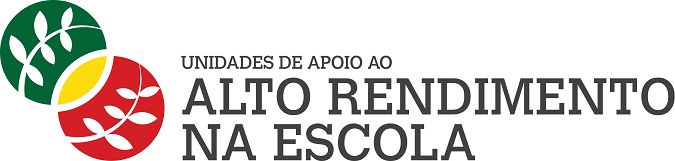 Formulário de Candidatura1.Dados do aluno / atletaNome 													Morada 												Localidade 						                  Código Postal				Cartão Cidadão 				 Válido até 				Data de Nascimento 			  	Escola ano letivo 2021/2022 										Ano de frequência Escolar 				 Curso 						Clube 						Treinador 						Telefone 			   E-mail 							    2. Encarregado de Educação			Nome 													Morada 												Localidade 						                  Código Postal				Cartão Cidadão 				 Válido até 				Telefone 			      	E-mail 							    3. O Aluno – Atleta candidata-se como:       Atleta com Alto Rendimento de acordo com o enquadramento legal do decreto-lei 272/2009 de 1 de outubro conjugado com Decreto-Lei n.º 45/2013, de 5 de abril.       Atleta com participações na Seleção Nacional de acordo com o enquadramento legal do decreto-lei 45/2013 de 5 de abril.        Solicitando à FPB parecer sobre a sua condição de jovem promissor na modalidade, apresentando carta que justifique e argumente a sua situação, por forma ser analisada pela Equipa Técnica Nacional. (*)4. Caso o atleta seja admitido no projeto UARRE Caldas da Rainha pretende alojamento nas Residências da Federação Portuguesa de Badminton:       Sim       NãoData:			Atleta 													Encarregado de Educação							Análise da CandidaturaA preencher pela Equipa Técnica(*) Caso selecione esta opção deverá apresentar no âmbito da Candidatura:Carta Justificativa da candidaturaCurriculum desportivoOutros elementos que entendam como relevantes para a análise da mesma